Piosenka „Sposób na nudę”Czasem, gdy nudzisz sięnie wiesz sam co robić chcesz.Kilka pomysłów masz: klocki, puzzle, albo gra.Zaczynasz bawić sięlecz znów nuda blisko jest.To wciąż nie to!Ciocia Tunia podpowie ci coś.Ref. Bo ja sposób na nudę mamZaraz go opowiem wam.Śpiewam, tańczę tu i tamTo cały mój świat.Uśmiech już na buzi jestpomysł mój spodobał się.Więc nie myśl tyle jużpodejdź bliżej tu.Swoją nudę wyrzuć w kątI z nami teraz bądź.Nasze kroki proste są,no dalej nie wahaj się bo...Ref. Bo ja sposób na nudę mam..Krok do przodu, klaśnij raz szybki obrótw górę skacz!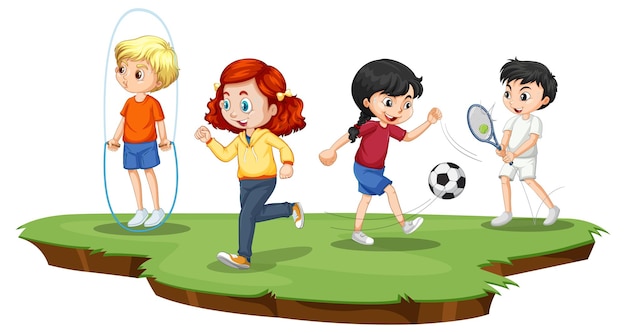 Zamierzenia dydaktyczne: Bursztynki Październik/ListopadZamierzenia dydaktyczne: Bursztynki Październik/ListopadZamierzenia dydaktyczne: Bursztynki Październik/ListopadTEMAT KOMPLEKSOWY:30.10-03.11.23 r. Sport to zdrowie.TEMAT KOMPLEKSOWY:30.10-03.11.23 r. Sport to zdrowie.OBSZAR PODSTAWY PROGRAMOWEJ1.Kształtowanie prawidłowych nawyków higienicznych, samoobsługowych w toalecie i łazience, kulturalne spożywania posiłków przy stole, samodzielne posługiwanie się sztućcami i odkładanie naczyń w wyznaczone miejsce.Próby samodzielnego ubierania się. Samodzielne składanie swoich rzeczy w szatni, pościeli po leżakowaniu.I1,2,3,4III5,8,92.Zachęcenie dzieci do przebywania w grupie przedszkolnej. Przystosowanie dzieci do warunków nowego otoczenia w sposób łagodny i bezstresowy. Przyzwyczajenie dzieci do nowego trybu życia. Nawiązywanie kontaktu z personelem przedszkola i pozostałymi dziećmi.Utrwalanie i przestrzeganie kodeksu grupy.II1,2,3,4,5,6,7,8,9III3,4,5,6,7,8,9 IV.2,6,163.Poszerzenie wiedzy związanych z tematyką kompleksową.Poszerzenie słownictwa związanego z tematyką tygodniową.Poznanie pojęcia „Sport to zdrowie”. Rytmiczne dzielenie słów związanych ze sportem (na sylaby) – gimnastyka, skłony, skoki, przysiady.Praca z tablicą demonstracyjną „Zabawy na świeżym powietrzu”.Oglądanie filmu edukacyjnego „ Dyscypliny sportowe dla dzieci”- nazywanie rodzajów sportu.I 4,5II1,4III2,3IV 1,2,5,6,94.Poszerzenie słownictwa związanego z tematyką tygodniową.Słuchanie wiersza Jadwigi Koczanowskiej „Gimnastyka” – improwizacja ruchowa.Słuchanie wiersza „ Sposób na nudę „– na podstawie wiersza Marii Kownackiej Słoneczko po deszczu.– rozwijanie uważnegosłuchania.IV2,5,65.Zabawy na świeżym powietrzu: ruchowo-naśladowcza „Waga”,  uchowa z elementem skoku – „Skaczące piłki”,Zabawa bieżna „Mój domek”,  zabawy swobodne na urządzeniach znajdujących się w ogrodzie.I5III8,9IV186.„Jak spędzam czas na świeżym powietrzu?” – tworzenie ramki z papieru, rysowanie siebie podczas ulubionej zabawy na świeżym powietrzu –rozwijanie motoryki,  zabawy swobodne na urządzeniach znajdujących się w ogrodzie, pamiętamy o zasadach bezpieczeństwa,  zabawa bieżna „Mój domek”.I6,7,8,9 IV1,8IV 187. Udział w zabawach ruchowych: ruchowo-naśladowcza „Rób to, co ja”,  z wykorzystaniem piłki – toczenie piłki w parach” , zabawa ruchowo-naśladowcza „ Zakupy” spacer po ogrodzie przedszkolnym, zabawa ruchowa „ Samochody do garaży”,  zabawa ruchowa z elementem rzutu „Pchnięcie kulą”Zabawy ruchowe w przedszkolnej sali gimnastycznej- tor przeszkód, zabawy z piłkami, chusta animacyjnąI4,5,8III6,88.Osłuchanie się z piosenką „Sposób na nudę” Dowolny taniec przy piosence – kształtowanie umiejętności wokalnych.I5,8IV79. Wskazywanie części ciała – rozwijanie orientacji w schemacie ciała.IV1410.Uwrażliwienie dzieci na język angielski. Poszerzenie słownictwa, śpiewanie piosenek. IV2111.Wdrażanie umiejętności pracy w zespole i w parach. Kształtowanie odpowiedzialności – praca z tablica zadań daltońskich. IV1